MARSZAŁEK WOJEWÓDZTWA PODKARPACKIEGO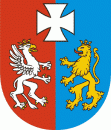 RŚ.VI.7660-35/2/08							Rzeszów, 2008-07-18DECYZJADziałając na podstawie:art. 155 ustawy z dnia 14 czerwca 1960 r. Kodeks postępowania administracyjnego (Dz. U. z 2000 r. Nr 98, poz. 1071 ze zm.);art. 378 ust. 2a pkt 1 ustawy z dnia 27 kwietnia 2001 r. Prawo ochrony środowiska (Dz. U. z 2008 r. Nr 25, poz. 150) w związku z § 2 ust.1 pkt 1b rozporządzenia Rady Ministrów z dnia 9 listopada 2004 r. w sprawie określenia rodzajów przedsięwzięć mogących znacząco oddziaływać na środowisko oraz szczegółowych uwarunkowań związanych z kwalifikowaniem przedsięwzięcia do sporządzenia raportu o oddziaływaniu na środowisko (Dz. U. Nr 257, poz. 2573 ze zm.);po rozpatrzeniu wniosku firmy Goodrich Krosno Sp. z o. o, ul. Żwirki i Wigury 6a, 38-400 Krosno, z dnia 7 kwietnia 2008r., znak: RGE/12/526/08 w sprawie zmiany decyzji Wojewody Podkarpackiego z dnia 25 września 2006r., znak ŚR.IV-661817/1/06 udzielającej Spółce pozwolenia zintegrowanego na prowadzenie instalacji galwanizerniorzekamI. Zmieniam za zgodą stron decyzję Wojewody Podkarpackiego z dnia 25 września 2006r.,znak ŚR.IV-661817/1/06 udzielającą firmie Goodrich Krosno Sp. z o. o, ul. Żwirki i Wigury 6a, 38-400 Krosno, pozwolenia zintegrowanego na prowadzenie instalacji galwanizerni w następujący sposób:I.1. W miejsce dotychczasowego punktu I.2. wprowadzam zapis:„I.2. Parametry instalacji istotne z punktu widzenia przeciwdziałania zanieczyszczeniomW skład instalacji galwanizerni o max. wydajności 18 500 m2/rok pokryć galwanicznych, będącej przedmiotem wniosku będą wchodzić:I.2.1. Linia galwaniczna chromowania o pojemności wanien procesowych 24,0 m3.I.2.2. Linia galwaniczna anodowania o pojemności wanien procesowych 14,7 m3.I.2.3. Linia galwaniczna NITAL o pojemności wanien procesowych 8,18 m3.I.2.4. Linia galwaniczna trawienia o pojemności wanien procesowych 3,96 m3.I.2.5. Linia galwaniczna niklowania o pojemności wanien procesowych 5,10 m3.I.2.6. Linia galwaniczna pasywacji o pojemności wanien procesowych 2,98 m3.I.2.7. Linia galwaniczna kadmowania o pojemności wanien procesowych 10,22 m3.I.2.8. Układ wentylacji wraz z urządzeniami redukującymi wielkość emisji substancji zanieczyszczających do powietrza - skrubery (5 szt.). I.2.9.Dwa piece elektryczne do odwodorowania elementów z żelaza i jego stopów nr 1 i 2 o mocy 68,8 kW  każdy oraz nr 3 o mocy 54 kW .I.2.10. Urządzenia grzewczo-wentylacyjne. Kocioł VITOMAX 200 HW opalany gazem ziemnym o mocy znamionowej 980 kW, który będzie dostarczał ciepłą wodę do wanien procesowych i do wymiennika ciepła centrali klimatyzacyjnej VBW hali galwanizerni. Powietrze w hali dodatkowo ogrzewanie będzie przez przemysłowy podgrzewacz powietrza EMR 236 opalany gazem ziemnym.I.2.11. Stacja przygotowania wody DEMI typu DI 730/7 o max. wydajności 1,7 m/3h (w jednym cyklu ok. 15 m3 wody zdemineralizowanej) w skład której będą wchodzić kolumna jonitowa (kationowa) zaopatrzona w automatyczne urządzenia do regeneracji za pomocą 32% HCl oraz kolumna jonitowa (anionitowa) zaopatrzona w automatyczne urządzenia do regeneracji za pomocą 33% NaOH- 2 szt. I.2.12. Chłodnie kąpieli galwanicznych (chłodnie linii anodowania typu ETRAB 108 zawierająca 38 kg freonu i typu ECGAL 500 zawierająca 13 kg freonu oraz schładzalnik SM3 zawierający 0,8 kg freonu).I.2.13. Magazyny chemikaliów i odpadów. Magazyn chemikaliów podzielony będzie na 8 pomieszczeń, w których magazynowane będą odrębnie ściśle określone grupy związków chemicznych. Każde pomieszczenie wyposażone będzie w odrębną studzienkę bezodpływową. Magazyn odpadów - zamknięta, zadaszona wiata posadowiona w tacy z betonu.”I.2. W miejsce dotychczasowej Tabeli nr 1 wprowadzam zapis:Tabela nr 1I.3. W miejsce dotychczasowego punktu II.1.2. wprowadzam zapis:„II.1.2. Maksymalna dopuszczalna emisja roczna z instalacji: dwutlenek siarki			0,0051 Mg/rok dwutlenek azotu			7,9887 Mg/rok tlenek węgla				0,0421 Mg/rok kadm					0,1200 Mg/rok nikiel					0,1100 Mg/rok chrom+6				0,2300 Mg/rok pył ogółem				0,6345 Mg/rok w tym pył zawieszony PM10	0,6345 Mg/rok”I.4. W miejsce dotychczasowego punktu II.3.1. wprowadzam zapis:„II.3.1. Ilość odprowadzanych ścieków przemysłowych wprowadzanych do urządzeń kanalizacyjnych zakładu: Qmaxd = 32 m3/d Qmaxroczna = 11 340 m3/rok”I.5. W miejsce dotychczasowej Tabeli nr 2 wprowadzam zapis:Tabela nr 2I.6. Wykreślam punkt II.3.3I.7. W Tabeli nr 3 w miejsce dotychczasowego wiersza o liczbie porządkowej 11 wprowadzam zapis:Tabela nr3I.8. W miejsce dotychczasowej Tabeli nr 6 wprowadzam zapis:Tabela nr 6 I.9. W miejsce dotychczasowego punktu IV.1.2.1 wprowadzam zapis:„IV.1.2.1. Substancje zanieczyszczające powstałe w wyniku spalania gazu ziemnego w kotle f. Viessmannn VITOMAX 200 HW-980 kW będą odprowadzane do powietrza emitorem E-93.”I.10. W miejsce dotychczasowego punktu IV.4.2.8. wprowadzam zapis:„IV.4.2.8. Miejsca magazynowania odpadów niebezpiecznych będą wyposażone w tzw. suche studnie (bezodpływowe). Rozlane ciecze będą odpompowywane do szczelnych pojemników.”I.11. W miejsce dotychczasowego punktu V. wprowadzam zapis:„V. Rodzaj i maksymalną ilość wykorzystywanej energii, materiałów, surowców i paliw oraz wskaźniki charakteryzujące nominalne parametry instalacji. V.1. Rodzaj i maksymalna ilość wykorzystywanej energii, materiałów, surowców i paliw. - energia elektryczna 					1 400 MWh/rok - gaz ziemny 						350 000 m3/rok - woda 							12 450 m3/rok - kwas fluorowodorowy 					0,3 Mg/rok - kwas siarkowy 						10,0 Mg/rok - kwas solny 							8,0 Mg/rok - kwas azotowy 						2,5 Mg/rok - kwas ortofosforowy					0,2 Mg/rok - tlenek chromu 						3,0 Mg/rok - chromian sodu 						0,5 Mg/rok - tlenek kadmu 						0,2 Mg/rok - kule kadmowe 						0,3 Mg/rok- podchloryn sodu 						9,0 Mg/rok - wodorotlenek sodu 					18,0 Mg/rok - cyjanek sodu 						0,8 Mg/rok - utleniacze 							1,7 Mg/rok - związki niklowe						3,4 Mg/rok V.2. Wskaźniki zużycia energii i podstawowych surowców na jednostkę produkcji (powierzchni powłok) oraz wytworzenia ścieków i odpadów na jednostkę produkcji. - max zużycie energii elektrycznej					76,0 kWh/m2- max zużycie energii cieplnej						0,5160 GJ/m2- max zużycie wody								0,6730 m3/m2- max zużycie Cr+6								0,0992 kg/m2- max zużycie niklu								0,0220 kg/m2- max zużycie kadmu							0,0257 kg/m2- max ilość wytwarzanych odpadów z procesów galwanicznych	0,0094 Mg/m2- max ilość wytwarzanych ścieków					0,5590 m3/m2”II. Pozostałe warunki decyzji pozostają bez zmian.UzasadnieniePismem z dnia 7 kwietnia 2008 r., znak: RGE/12/526/08 Goodrich Krosno Sp. z o.o., 38-400 Krosno, ul. Żwirki i Wigury 6a zwróciła się z wnioskiem o zmianę decyzji Wojewody Podkarpackiego z dnia 25 września 2006r. znak ŚR.IV-6618-17/1/06 udzielającej Spółce pozwolenia zintegrowanego na prowadzenie instalacji galwanizerni. Wniosek Spółki został umieszczony w publicznie dostępnym wykazie danych o dokumentach zawierających informacje o środowisku i jego ochronie, w formularzu A, pod numerem  OŚ-28/08/A. Na podstawie art. 378 ust. 2 a ustawy Prawo ochrony środowiska z związku z § 2 ust.1 pkt 15 rozporządzenia Rady Ministrów z dnia 9 listopada 2004r. w sprawie określenia rodzajów przedsięwzięć mogących znacząco oddziaływać na środowisko oraz szczegółowych uwarunkowań związanych z kwalifikowaniem przedsięwzięć do sporządzenia raportu o oddziaływaniu na środowisko stwierdziłem, że organem właściwym do zmiany pozwolenia zintegrowanego jest Marszałek Województwa Podkarpackiego. Analizując przedstawioną dokumentację uznałem, ze wnioskowane zmiany nie będą powodować znaczącego  zwiększenia oddziaływania instalacji na środowisko i mieszczą się w definicji nieistotnej zmiany instalacji zawartej w art. 3 pkt 7 ustawy Prawo ochrony środowiska.Przedmiotem wniosku są zmiany wprowadzane w związku z modernizacją linii galwanicznej do niklowania, w wyniku której stare wyeksploatowane wanny procesowe zastąpiono nowymi o większej objętości z automatycznym sterowaniem. Wprowadzone zmiany umożliwiły nakładanie powłok galwanicznych na większe wymiarowo elementy.  Łączna pojemność wanien procesowych zmieniła się z 68 m3  na  69,15 m3 tj. o 1,69 %. W pozwoleniu usystematyzowano również pozostałe linie zgodnie z ich obecnym rozmieszczeniem.Zgodnie z art.202 ust. 2 ustawy Poś w decyzji ujęte zostało źródło energetyczne, które stanowi kocioł gazowy do ogrzewania wanien procesowych o wydajności cieplnej 980 kW, w miejsce dotychczas wykorzystywanego kotła gazowego o mocy 680 kW. Zastąpienie starego, wyeksploatowanego kotła nowym, wysokosprawnym spowoduje zmniejszenie emisji zanieczyszczeń wprowadzanych do powietrza, emisja technologiczna pozostaje na tym samym poziomie.Wprowadzone zmiany w zakresie gospodarki wodnej dotyczyły dostosowania zapisów zawartych w pkt II.3.2 do obowiązujących przepisów rozporządzenia Ministra Środowiska z dnia 24 lipca 2006r. w sprawie warunków jakie należy spełnić przy wprowadzaniu ścieków do wód lub do ziemi oraz w sprawie substancji szczególnie szkodliwych dla środowiska wodnego (Dz. U. Nr 137 poz. 984).  Zmienne obciążenie wanien procesowych i zmienny czas prowadzenia procesu sprawia, że niemożliwym stało się prawidłowe określenie dobowego i miesięcznego stosunku kadmu zużytego w instalacji do kadmu odprowadzonego po zakończonym procesie, dlatego też pkt II.3.3 niniejszego pozwolenia został wykreślony z decyzji. Monitoring zużycia kadmu w procesie prowadzony będzie na podstawie oznaczania wartości stężenia zanieczyszczenia kadmu w odprowadzanych ściekach przemysłowych co zastało zawarte w pkt II.3.2. Zwiększona została emisja ścieków przemysłowych do środowiska z 10 800 m3/rok na 11 340 m3/rok, tj. o 5%, co związane jest z zastosowaniem automatycznego sterowania w zmodernizowanej linii galwanicznej.Zmianie uległa również ilość wytwarzanych odpadów niebezpiecznych z 171,5 Mg/rok na 173,5 Mg/rok, tj. o 1,17%.Korekty w ilościach wykorzystywanych surowców w tym przede wszystkim energii elektrycznej o 9,4 % i wody o 5,1% wynikają ze zwiększenia gabarytów obrabianych elementów. Wzrost zużycia gazu ziemnego o 46,14% wynika z nieuwzględnienia ilości tego paliwa potrzebnej do ogrzania pomieszczeń galwanizerni, zwiększenia gabarytów obrabianych powierzchni oraz z niewłaściwego oszacowania ilości zużywanego gazu. Do końca roku zostanie wykonane opomiarownie zużycia gazu oddzielnie dla instalacji IPPC. Zweryfikowane zostały również wartości wskaźników zużycia energii i podstawowych surowców podane w pozwoleniu, co spowodowane było zmianą sposobu ich wyliczania. W związku ze zrealizowanym przedsięwzięciem w decyzji wprowadzono również zmiany w zapisach dotyczących emisji gazów i pyłów do powietrza z instalacji oraz w zakresie monitoringu jakości i ilości ścieków. Zmianie uległy punkty decyzji określające: parametry istotne pod kątem przeciwdziałania zanieczyszczeniom, dopuszczalne wielkości emisji gazów wprowadzanych do powietrza z instalacji i parametry źródeł emisji do powietrza, dopuszczalną wielkość emisji ścieków z instalacji, dopuszczalne rodzaje i ilość wytwarzanych odpadów, oraz rodzaj i maksymalne ilości wykorzystywanej energii, materiałów, surowców i paliw oraz wskaźniki charakteryzujące nominalne parametry instalacji.Analizując wskazane powyżej okoliczności w szczególności w zakresie zmian w technologii, zmian w emisji do środowiska oraz spełnienia wymagań BAT ustaliłem, że zmiany te: -nie powodują istotnych zmian w sposobie funkcjonowania instalacji,-nie spowodują zwiększenia negatywnego oddziaływania na środowisko,-nie zmieniają ustaleń dotyczących spełnienia wymogów wynikających z najlepszych dostępnych technik określonych w dokumentach referencyjnych. Zachowane są również standardy jakości środowiska.W związku z powyższym orzeczono jak w sentencji decyzji.PouczenieOd niniejszej decyzji służy odwołanie do Ministra Środowiska za pośrednictwem Marszałka Województwa Podkarpackiego w terminie 14 dni od dnia otrzymania decyzji. Odwołanie należy składać w dwóch egzemplarzach.Opłata skarbowa w wys. 1005,50 zł. uiszczona w dniu 6.05.2008 r.na rachunek bankowy: Nr 83 1240 2092 9141 0062 0000 0423 Urzędu Miasta Rzeszowa.Z up. MARSZAŁKA WOJEWÓDZTWAAndrzej KuligZ-CA DYREKTORA DEPARTAMENTUROLNICTWA I ŚRODOWISKAOtrzymują:Goodrich Krosno Sp. z o.o. ul. Żwirki i Wigury 6a, 38-400 Krosno RŚ.VI. a/aDo wiadomości:Minister Środowiska ul. Wawelska 52/54, 00-922 WarszawaPodkarpacki Wojewódzki Inspektor Ochrony Środowiska, ul. Langiewicza 26, 35-101 RzeszówEmitor Źródło emisji Dopuszczalna wielkość emisji Dopuszczalna wielkość emisji Czas pracy Emitor Źródło emisji Rodzaj substancji zanieczyszczających [kg/h][h/rok]E-93Kocioł f. Viessmannn VITOMAX 200 HW-980 kWdwutlenek siarkidwutlenek azotu tlenek węglapył ogółem w tym pył zawieszony PM100,005090,149780,042120,001760,001768 760E-123Wanny linii galwanicznych chromowania oraz trawienia i niklowaniadwutlenek azotu pył ogółem w tym pył zawieszony PM10 chrom +6kadm nikiel0,432 0,063 0,063 0,015 0,010 0,0086 700E-124Wanny linii galwanicznych kadmowania i chromianowania oraz anodowania i anodowania twardego dwutlenek azotu pył ogółem w tym pył zawieszony PM10 chrom+6 kadm nikiel0,432 0,063 0,063 0,015 0,005 0,006 6 700 Lp.OznaczenieJednostka miaryDopuszczalne stężenia zanieczyszczeńw odprowadzanych ściekach1.Ołów mg Pb/l0,52.Cynkmg Zn/l2,03.Chrom+6mg Cr+6/l0,14.Chrom ogólnymg Cr/l0,55.Miedźmg Cu /l0,56.Nikielmg Ni/l0,57.Cyjanki wolnemg CN/l0,18.Cyjanki zwiane mg CN/l0,59.Kadmmg Cd/l0,2 średnia miesięczna9.Kadmmg Cd/l0,4 średnia dobowaLp.Kod odpaduRodzaj odpaduIlość odpadu Mg/rok1111 02 07*Inne odpady zawierające substancje niebezpieczne 4,0Symbol emitora Wysokość emitora [m] Średnica emitora u wylotu[m] Prędkość gazów odlotowych na wylocie emitora [m/s] Temperatura gazów odlotowych na wylocie emitora [K] E - 9313,30,37,76460E-123 12,2 1,47 12,6 291 E-124 15,0 1,04 18,6 291 